Gluten Free Buckwheat & Ricotta PancakesType: Breakfast/Snack       Serves:  Tastes 24 	Recipe source: Taste.comFresh from the garden:  egg, lemons Cook’s Tip:  Many other fruits or vegies can be added eg; banana, berries, spinachWhat to do:Place orange juice and honey in a small saucepan over medium heat.Bring to a simmer and simmer uncovered for 5 minutes or until syrup thickens.Cool for 10 minutes.Meanwhile, combine flours, sugar and baking powder in a large bowl. Make a well in centre. Whisk buttermilk, 150g of the ricotta, egg and vanilla in a medium bowl. Add to flour mixture and stir until just combined. Heat a large non-stick frying pan over medium heat. Brush pan with melted butter. Drop batter into pan, spreading to form a round. Repeat to make more pancakes. Cook for 2 to 3 minutes or until bubbles appear on the surface. Turn and cook for 2 minutes or until cooked through. Transfer to a plate. Cover loosely to keep warm. Repeat with remaining batter, brushing pan with melted butter between batches. Meanwhile, using an electric mixer, beat cream and remaining ricotta and until smooth. Fold in lemon curd (optional). Serve pancakes topped with ricotta cream, mandarin mixture, pistachios and extra honey.Apple & Cinnamon Breakfast BarType: Snack         Serves: 30 tastes	  Recipe source: superhealthykids.comFresh from the garden:  applesWhat to do:Grease an 8x8-inch baking dish. Preheat oven to 160 degrees C.Place 1 cup oats in a blender or food processor and process until oats turn to a flour-like consistency. Add to a mixing bowl with additional 1 1/2 cups of oats, cinnamon, baking powder, and salt. Stir to combine.In a separate bowl whisk together the egg, apple sauce, vanilla, milk and honey. Pour into dry ingredients and stir until combined.Grate apple and add to batter with coconut flakes. Fold into mixture. Pour into baking dish and bake for 30 minutes, or until a toothpick inserted comes out clean.Allow to cool slightly. Cut into bars and serve.Banana, Berry & Oat SmoothieType: Beverage        Serves: 30 tastes	  Recipe source: Heartfoundation.com.auFresh from the garden:  bananasWhat to do:Place milk, yoghurt, banana, mixed berries and oats into a blender or food processor and blend until smooth. Pour smoothie into two tall glasses and top with chia seeds and coconut before serving. Fruity Quinoa PorridgeType: Breakfast      Serves: 30 tastes       Recipe source: superhealthykids.comFresh from the garden:  applesWhat to do:Put the quinoa in a sieve and rinse well under cold running water. Tip the quinoa into a saucepan.Then pour in the milk.Bring to the boil, then reduce the heat and simmer for 5 minutes. Add the apple, sultanas and cinnamon and simmer for 5–6 minutes, or until all of the liquid is absorbed. Remove the cinnamon stick, if using.Serve the quinoa porridge in small bowls. Drizzle the honey over the top and serve with the extra milk.Egg in the BasketType: Breakfast      Serves: 30 tastes       Recipe source: superhealthykids.comFresh from the garden:  eggsWhat to do:Using a drinking glass, cut a hole out of the center of the bread slices.Place the butter in a large skillet and heat over medium until the butter begins to foam. Place bread slices into skillet, however many will fit. Break open an egg into each hole in the slices. Cook for 3-4 minutes or until the egg whites have fully set.Carefully remove from skillet with a large spatula. Continue until all have been cooked. Cook the remaining bread circles in hot skillet to toast up and use for dipping.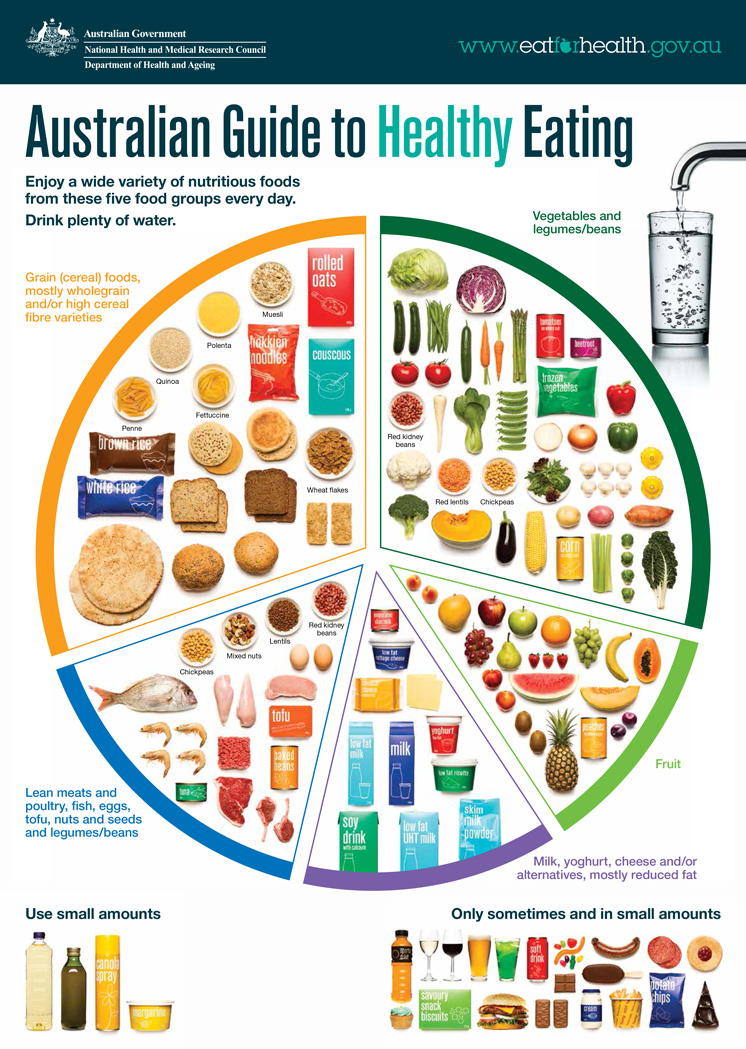 EQUIPMENT:Cooks KnifeFry PanLarge mixing bowlWooden SpatulaChopping BoardBaking traysWhiskSifterSpoonTO SERVE:PlattersTongs INGREDIENTS:1 1/     juice of 1 orange           1 1/4 cups buckwheat flour1/     1/3 cup rice flour        2 tablespoons caster sugar        ¼ cup honey        3 teaspoons gluten-free baking powder                                                                                                   1 1/3 cups buttermilk        350g fresh ricotta, crumbled        2 eggs        2 teaspoons vanilla extract        50g butter, melted        1/3 cup thickened cream        1/3 cup gluten-free lemon curd         (optional)EQUIPMENT:INGREDIENTS: 2 1/2 cup oats, dry2 teaspoon cinnamon1/2 teaspoon baking powder1/4 teaspoon salt1 large egg3/4 cup apple sauce, unsweetened2 teaspoon vanilla extract3/4 cup milk1/2 cup honey1 medium apple1/2 cup coconut flakesEQUIPMENT:INGREDIENTS:1½ cup reduced fat milk 2 tablespoons reduced fat Greek yoghurt 1 banana ½ cup frozen (or fresh) mixed berries ½ cup rolled oats 1 tablespoon chia seeds, to serve 1 tablespoon flaked coconut, to serve EQUIPMENT:INGREDIENTS:200 g (1 cup) quinoa
500 ml (2 cups) milk
1 apple, chopped with skin on
40 g (1/3 cup) sultanas
1 cinnamon stick or 1/2 teaspoon ground cinnamon
1 tablespoon honey
125 ml (1/2 cup) warm skim milk,
extra, to serveEQUIPMENT:INGREDIENTS:    loaf bread4 large eggsbutter, unsalted